Publicado en  el 19/12/2013 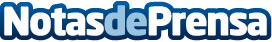 La Súper estrella mundial Shakira lanzará su próximo álbum con Sony Music Entertainment. Su nuevo single se estrenará en EneroDatos de contacto:Sony MusicNota de prensa publicada en: https://www.notasdeprensa.es/la-super-estrella-mundial-shakira-lanzara-su_1 Categorias: Música http://www.notasdeprensa.es